      В соответствии с планом работы  ГБПОУ СО «УрГЗК» на 2018-2019 учебный год,  с 10 по 20 февраля проходила декада  дисциплин технического профиля.Цели и задачи:Мотивация обучающихся к углубленному изучению дисциплин, развитие творческих способностей;Повышение интереса к выбранной профессии;Воспитание стремления к достижению более высоких результатов при получении профессии/специальности;Закрепление знаний и умений, полученных в процессе обучения.В рамках декады состоялись следующие мероприятия: олимпиада профессионального мастерства по профессии «Оператор швейного оборудования» группы №14Дата проведения: 14 февраля 2019 года Место проведения: ГБПОУ СО «УрГЗК» по адресу: г. Невьянск, ул. Луначарского 26. Олимпиада проводилась с целью повышения качества профессионального образования в интересах развития личности, ее творческих способностей, формирования профессиональной компетентности обучающихся, для лиц с ОВЗ. В олимпиаде приняло участие 10 обучающихся. В состав жюри вошли: Шатунова А.А., Луговая С.А., Тюрина М.В. Олимпиада проводилась в 2 этапа:Теоретический блок, содержал теоретические задания, в виде тестовых вопросов, в количестве 10 вопросов. На выполнение отводилось 45 минут. За каждое правильно выполненное задание в тесте слушатель получил один балл. Если задание выполнено неправильно или частично – ноль баллов. Все справились с заданием. Практический блок, включал в себя выполнение практического задания «Изготовление игольницы «Пасхальный сувенир» из материалов различных структур. Обучающиеся  в процессе работы руководствовались технологической картой. На выполнение практического блока отводилось 3 часа. В процессе изготовления «Пасхальный сувенир»  обучающиеся  проявили старание, самостоятельность, усидчивость, терпение и свое профессиональное мастерство. В итоге получились игольницы в виде цыпленка. Победители олимпиады были определены по лучшим показателям (баллам) выполнения олимпиадных заданий. Таким образом,I место – Авдюкова ДианаII место – Эсаулова АнастасияIII место – Серебренникова Екатерина, Мирзоев НурханПобедители олимпиады были награждены именными грамотами.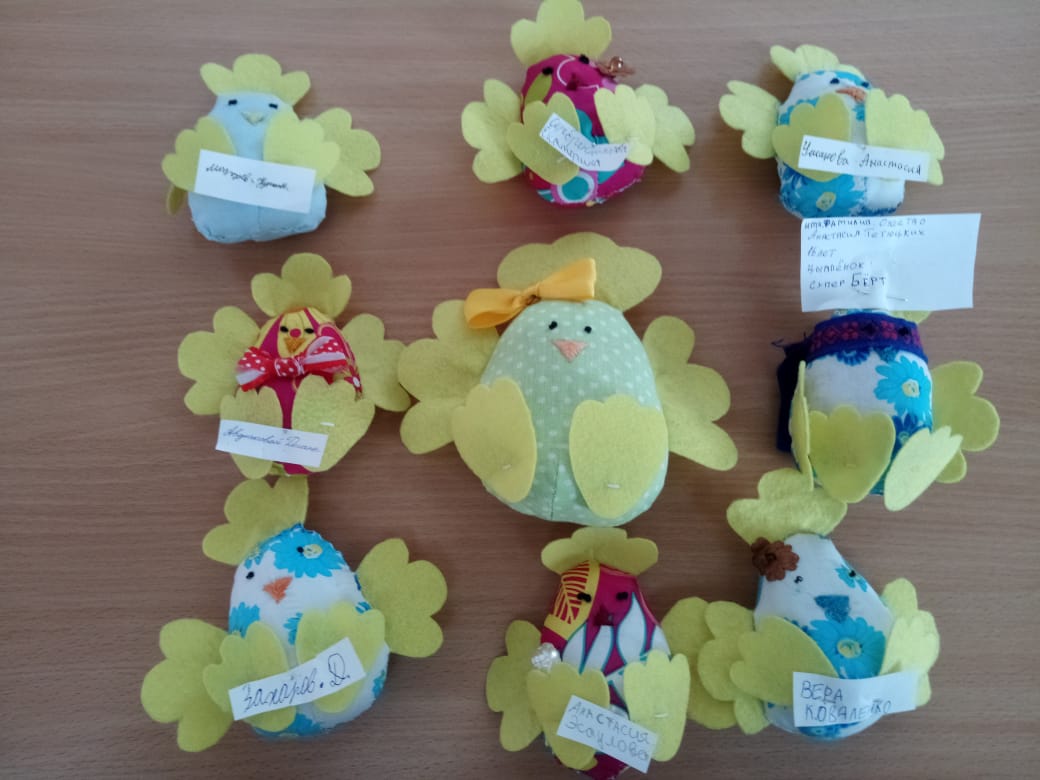 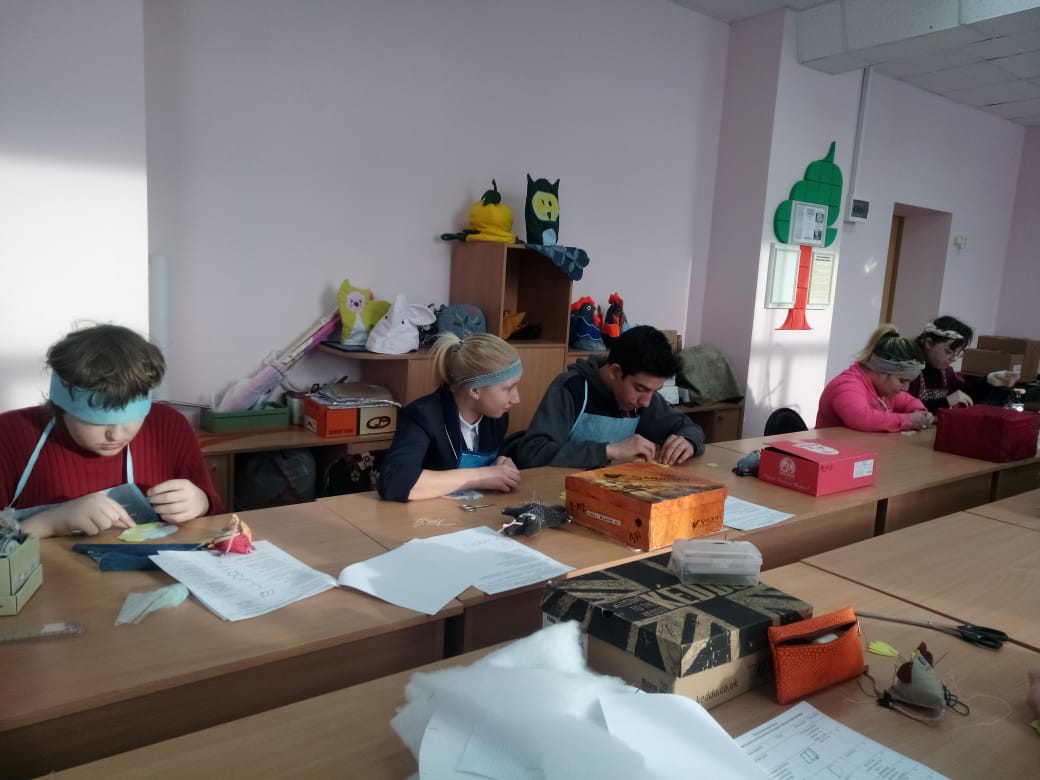 В рамках декады технических дисциплин 21 февраля прошла олимпиада по дисциплине «Инженерная графика» в группе 181.Студенты отвечали на вопросы теории и выполняли практическое задание. Победителем  стал Назаров  Данил с результатом 19 баллов.Второе место, с результатом 18 баллов, поделили между собой студенты: Молодцов Василий, Серебряков Александр, Пироган Валентин,Гулиев Аваз,Брага Артём,Акатьев Алексей,Бородин Илья,Видюлин Иван,Молчанов Максим.Третье место, с результатом 17 баллов заняли следующие студенты:Линьков МаксимПеретыкин ЕгорОтавина Анастасия.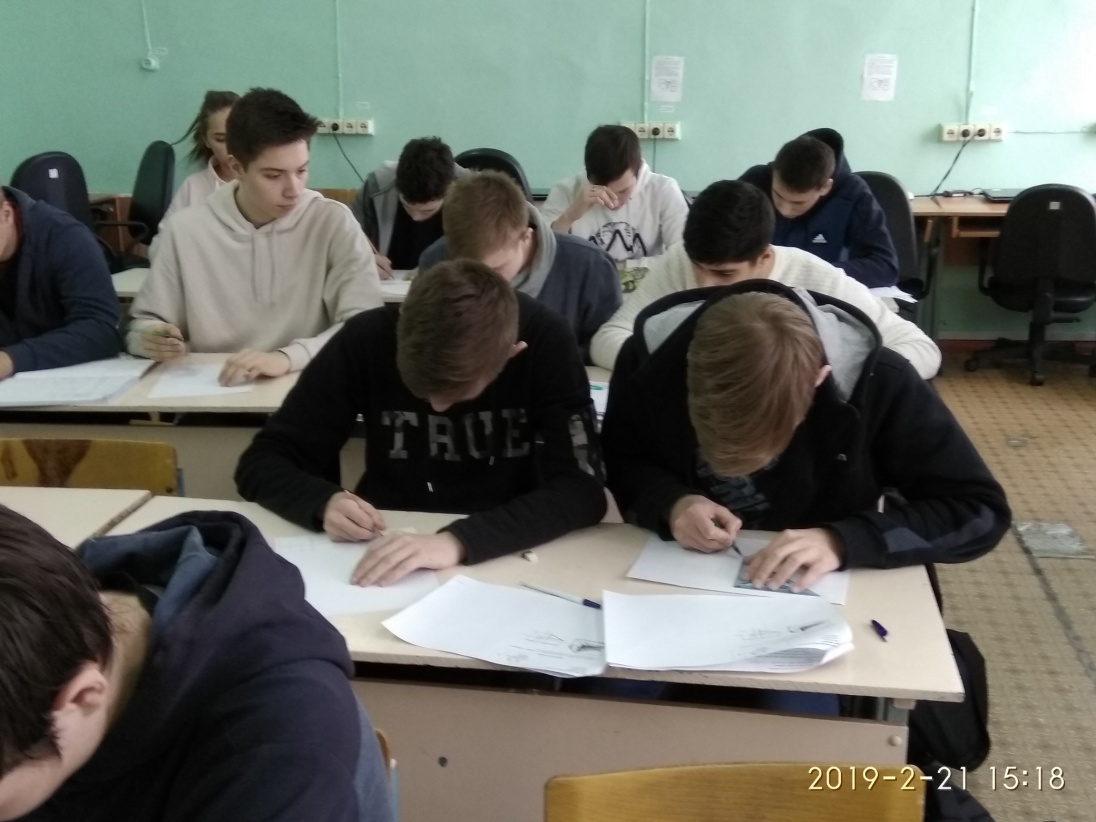 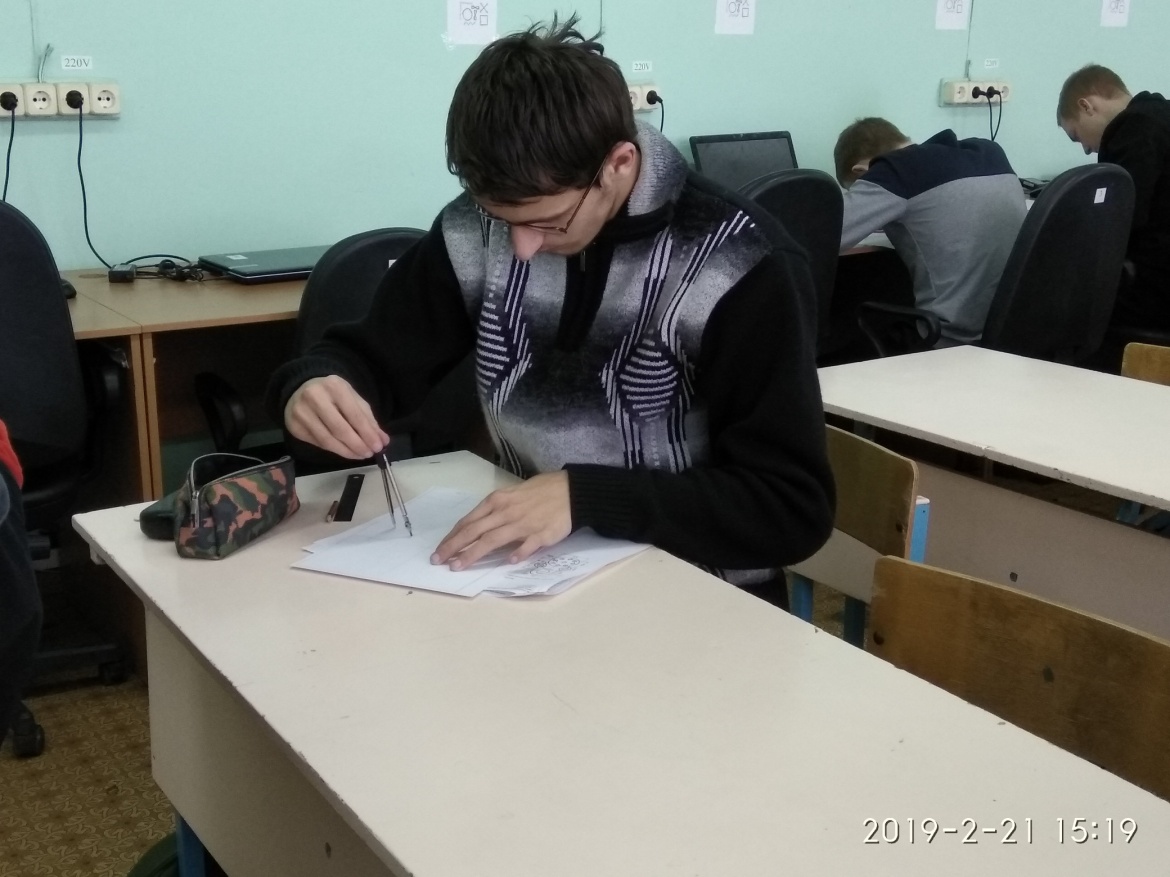   Во время декады ЦИК в группе №271 по специальности  «Техническое обслуживание и ремонт автомобильного транспорта» была проведена олимпиада по дисциплине  «Устройство автомобилей»  в виде тестов по пройденным темам.  Студенты  продемонстрировали знания: основные методы обработки автомобильных деталей; устройство и конструктивные особенности обслуживаемых автомобилей; назначение и взаимодействие основных узлов ремонтируемых автомобилей.  После проверки тестов были подведены итоги .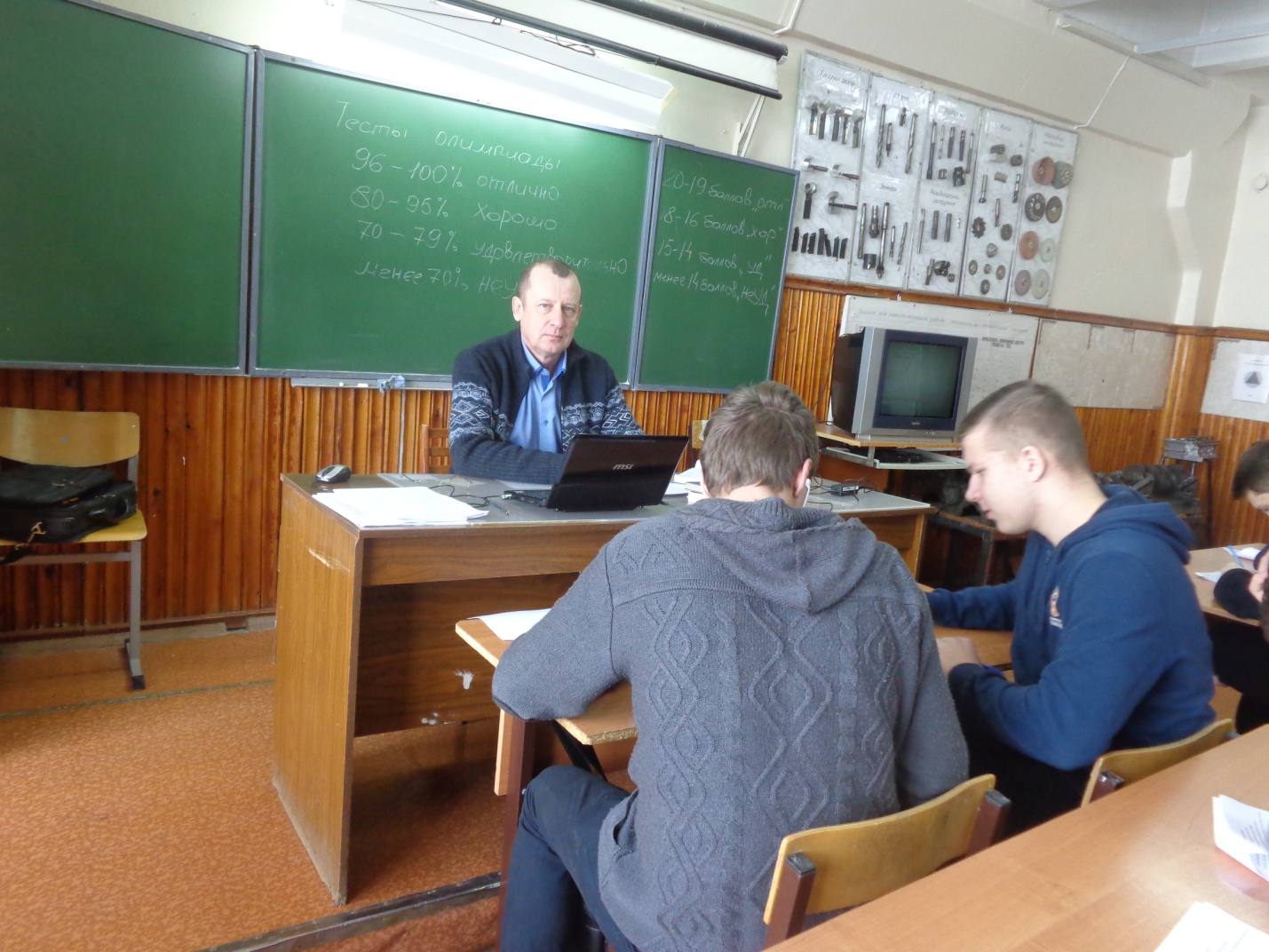 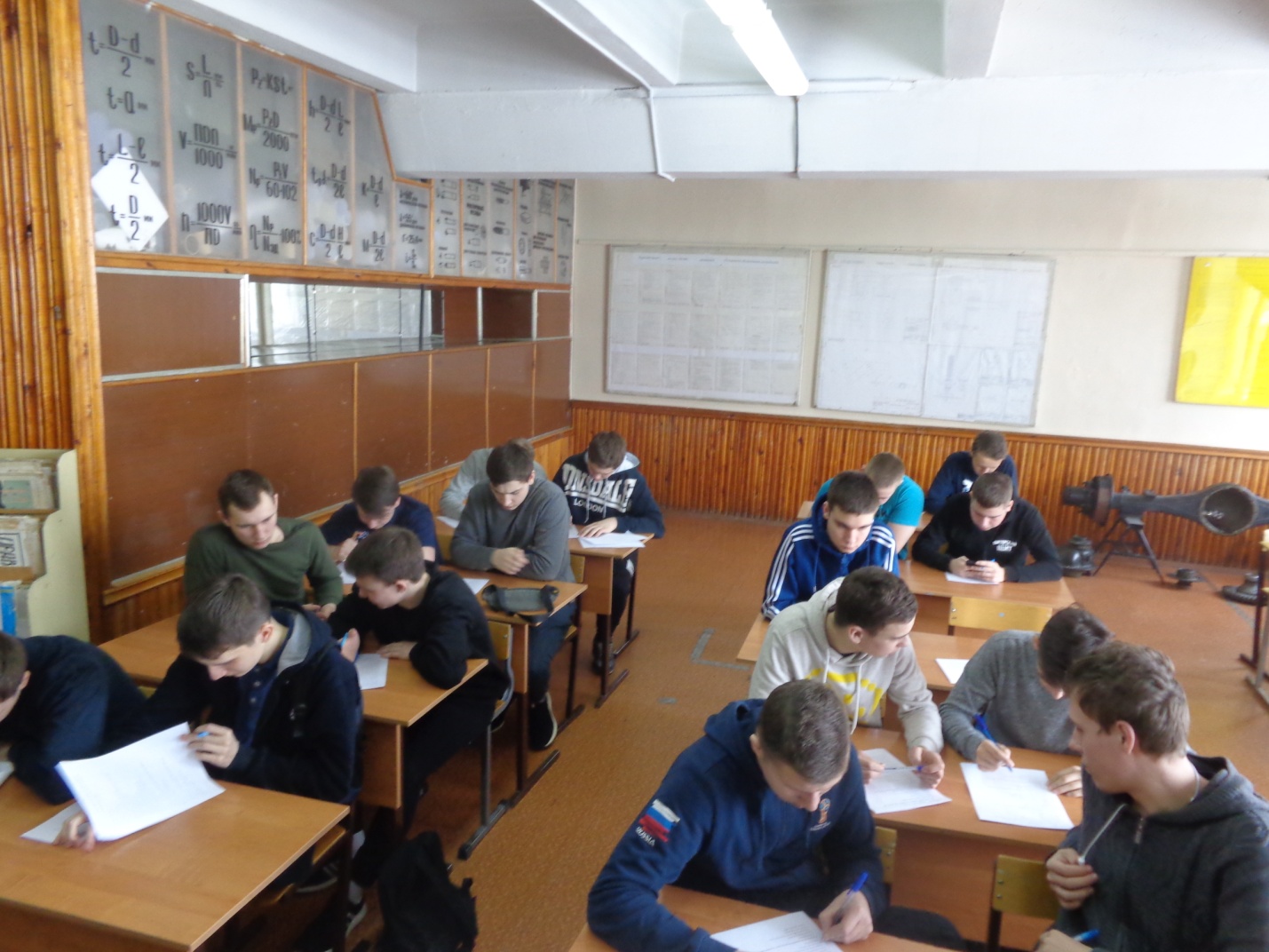 В группе № 21  профессии «Электромонтёр по ремонту и обслуживанию электрооборудования (по отраслям)»  под руководством Рякова П.Е.  прошла олимпиада по МДК 01.02. «Организация работ по сборке, монтажу и ремонту электрооборудования промышленных организаций». Были предложены тестовые задания по темам: технологические процессы сборки, монтажа, регулировки и ремонта; слесарные, слесарно-сборочные операции, их назначение; рабочий (слесарно-сборочный) инструмент и приспособления.  Время выполнения 45 мин.   Победители олимпиады :1 место-Казанцев Александр;2 место-Назипов Данил;3 место- Конев Марк.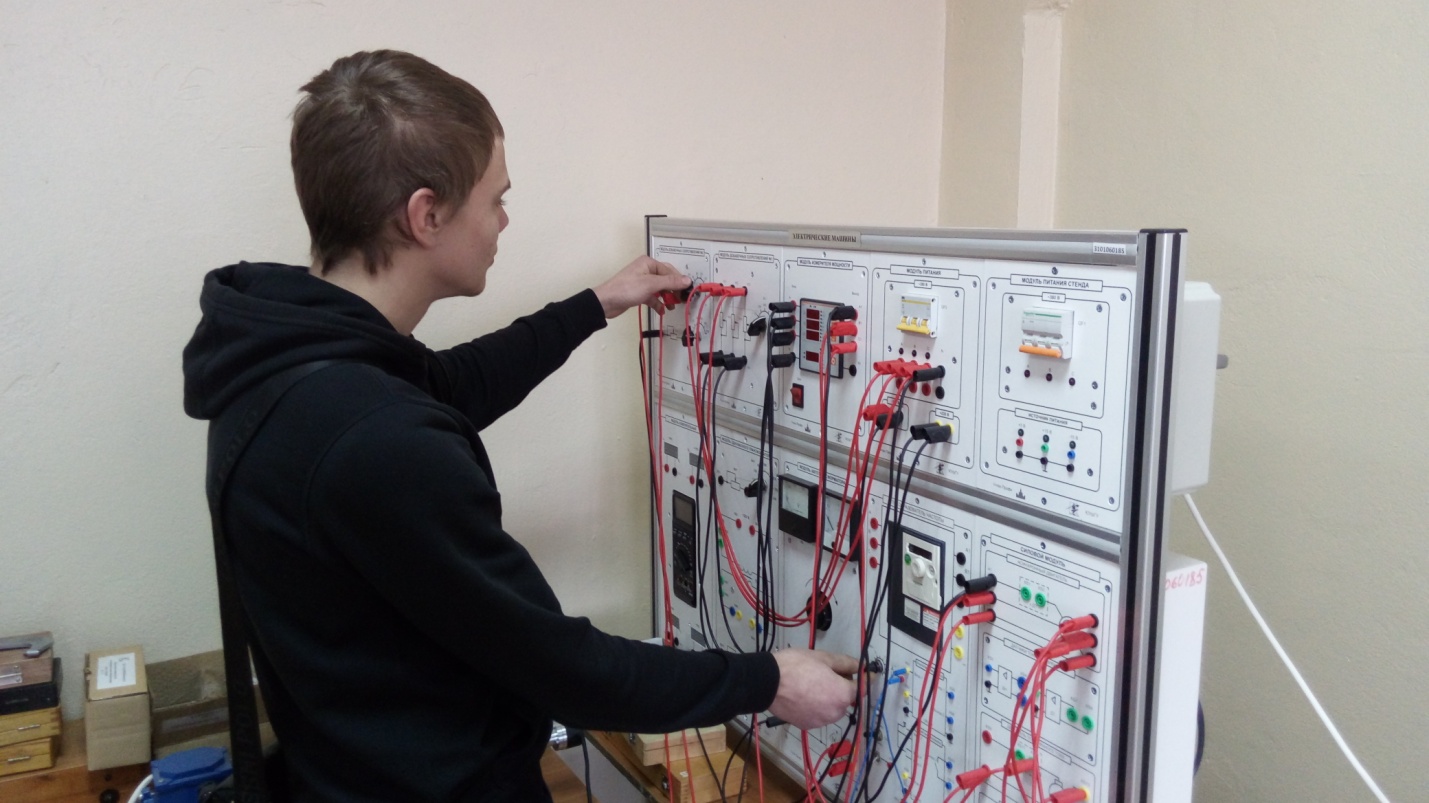 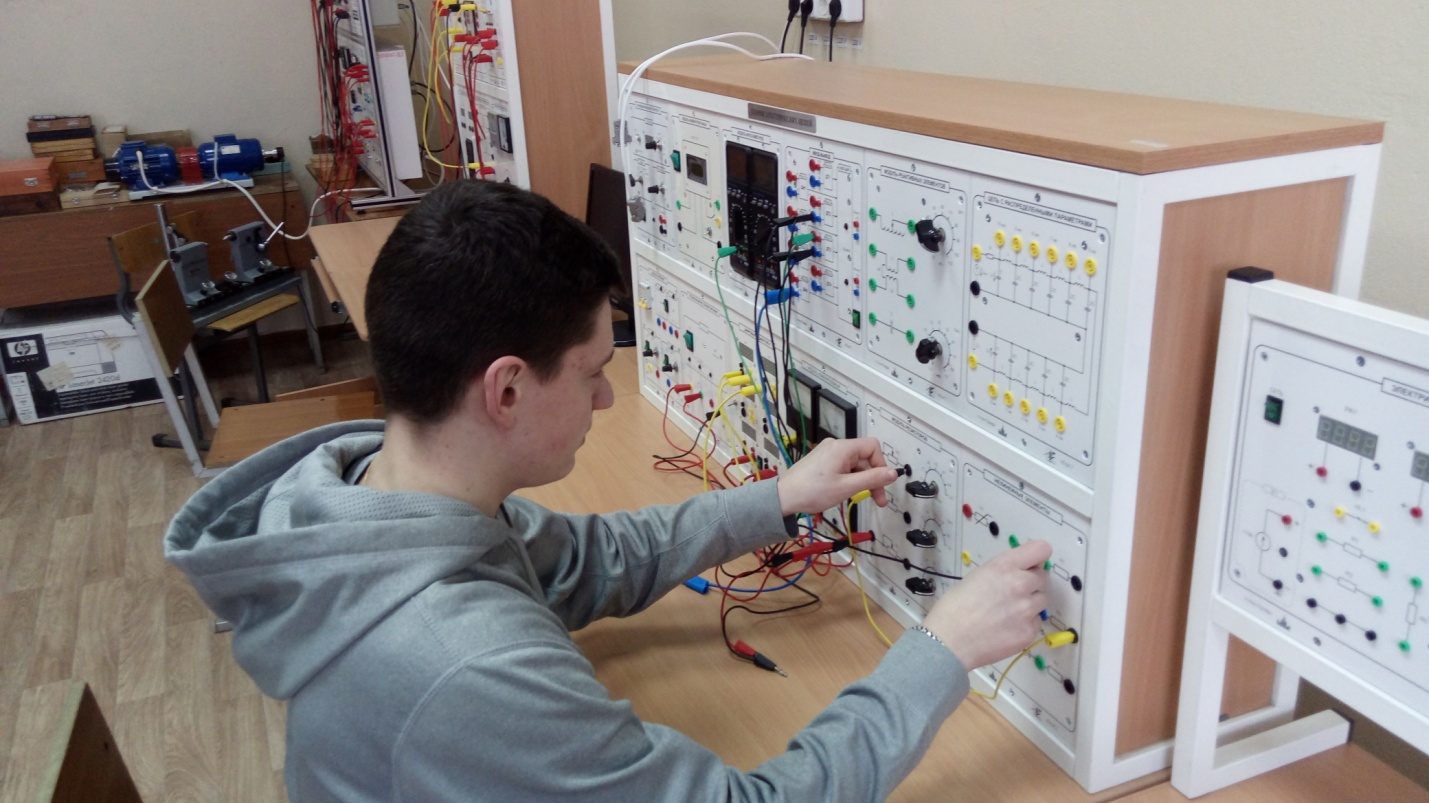 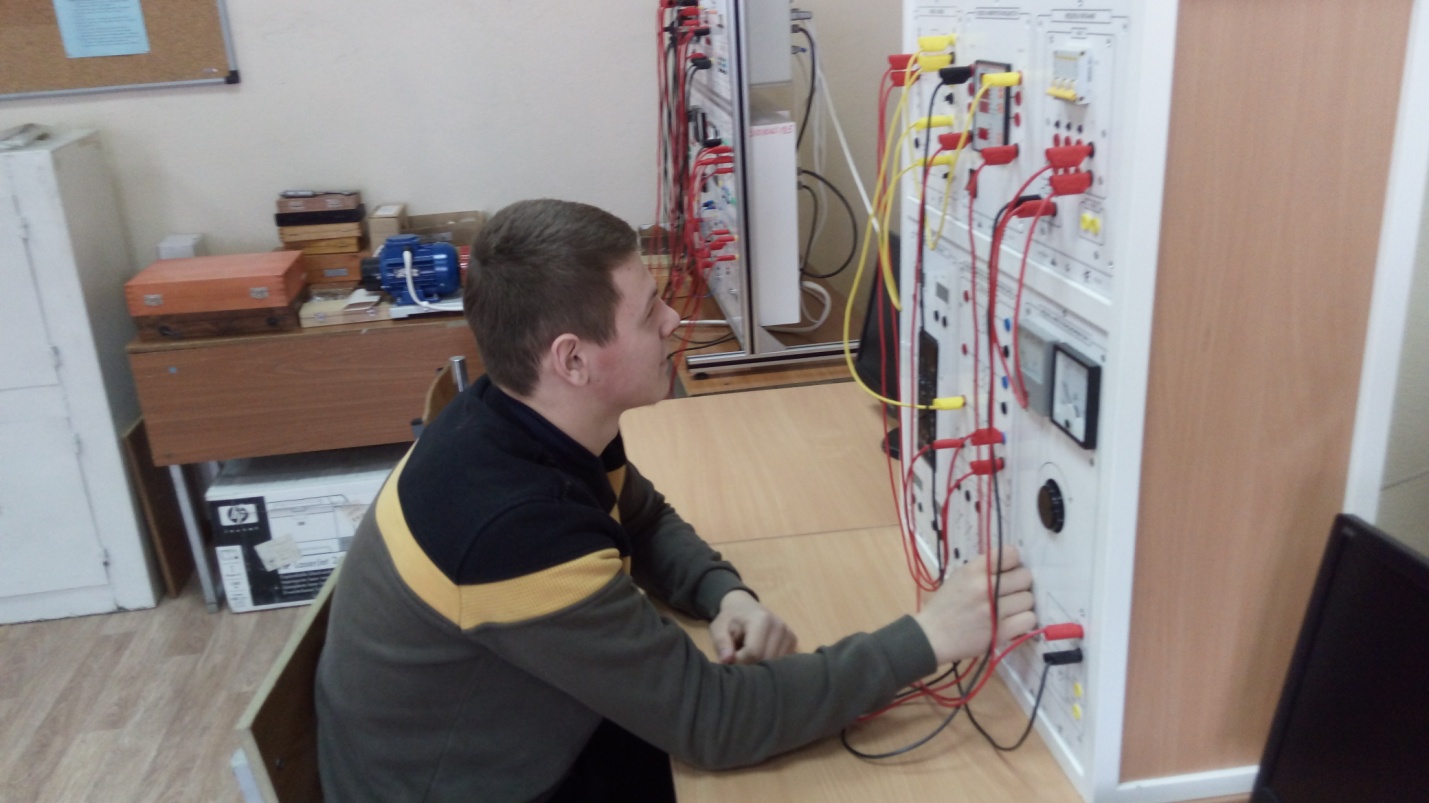  В целом декада ЦК педагогов профессионального цикла прошла успешно, основные цели достигнуты. Мероприятия, проведённые в рамках декады, позволили выявить  творческий потенциал преподавателей  технического профиля, продемонстрировать  различные формы, методы и приёмы работы на занятия, в том числе во внеурочных мероприятиях. В мероприятии было задействовано большое количество студентов 1и 2 курса, не приняли участие  студенты старших курсов.При планировании  проведения предметной декады в следующем учебном году  необходимо:-  учитывать график учебного процесса, чтобы  задействовать студентов 3и 4 курсов;- разнообразить формы проведения мероприятия в рамках недели (предметные вечера, защита стенгазет по теме предметной недели и т.д.);-  оперативно информировать о проводимых мероприятиях (выставки творческих работ, фотовыставки и т.д.);- организовать  награждение  преподавателей и студентов.Председатель цикловой комиссии    Васильева Т.В.Министерство общего и профессионального образованияСвердловской областиГосударственное бюджетное профессиональное образовательное учреждениеСвердловской области «Уральский горнозаводской колледж имени Демидовых»Отчёт о декаде  цикловой комиссии педагоговтехнического циклаНевьянск 2019